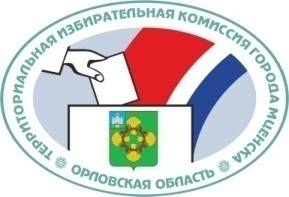 ОРЛОВСКАЯ ОБЛАСТЬТЕРРИТОРИАЛЬНАЯ ИЗБИРАТЕЛЬНАЯ КОМИССИЯГОРОДА МЦЕНСКАРЕШЕНИЕг. МценскО выполнении плана работы территориальной избирательной комиссии на 2015 год и утверждении плана работы территориальной избирательной комиссии на 2016 годЗаслушав отчет Михайловской Т.Т., секретаря территориальной избирательной комиссии города Мценска, о выполнении плана работы территориальной избирательной комиссии на 2015 год и рассмотрев проект плана работы территориальной избирательной комиссии города Мценска на 2016 год, территориальная избирательная комиссия города Мценска РЕШИЛА:Отчет Михайловской Т.Т. о выполнении плана работы территориальной избирательной комиссии на 2015 год принять к сведению;Утвердить план работы территориальной избирательной комиссии на 2016 год (прилагается);Контроль исполнения плана работы на 2016 год возложить на секретаря территориальной избирательной комиссии города Мценска Михайловскую Т.Т.31 декабря 2015 года№97/1Председательтерриториальной избирательнойкомиссии  города МценскаД.И. НоздринСекретарьтерриториальной избирательнойкомиссии  города МценскаТ.Т.Михайловская